HIST 1302: United States History II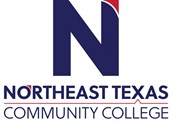 Course Syllabus: May Intersession Travel Course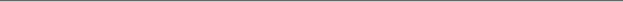 "Northeast Texas Community College exists to provide responsible, exemplary learning opportunities."	Melissa Fulgham, Ph.D.  	 Office: Humanities 128EPhone: 903.434.8253 Email: mfulgham@ntcc.edu  The information contained in this syllabus is subject to change without notice. Students are expected to be aware of any additional course policies presented by the instructor during the course.Catalog Course Description (include prerequisites): A survey of the social, political, economic, cultural, and intellectual history of the United States from the Civil War/Reconstruction era to the present. United States History II examines industrialization, immigration, world wars, the Great Depression, Cold War and post-Cold War eras. Themes that may be addressed in United States History II include: American culture, religion, civil and human rights, technological change, economic change, immigration and migration, urbanization and suburbanization, the expansion of the federal government, and the study of U.S. foreign policy. Required Textbook(s): nonePublisher: n/aISBN Number: n/aRecommended Reading(s): see list of suggestions in Blackboard course shellStudent Learning Outcomes:Students should be able to employ appropriate methods and technologies to conduct basic research on historical concepts, figures, events, and topics related to U.S. history since 1877.Students should be able to recognize and understand the significance of key historical figures, events and concepts related to U.S. history since 1877Students should be able to recognize and assume responsibility as a citizen by learning to think independently, by engaging in public discourse and debate, and obtaining information about and maintaining an understanding of current events and their relationship to the past.Lectures & Discussions:This is a travel intensive course where learning will take place on the road as well as with relevant readings. Assignments must be completed online. Evaluation/Grading Policy:25% two book reports25% two museum reviews25% daily journal 25% participationTests/Exams: n/aAssignments:1.	Two book reports over monographs pertaining to a subject relating to the timeframe of this course (United States History after 1877) and the location toured in the travel portion of this class. The book reports will be three to five pages, including a thesis and summary of the book, as well as an analysis of the book.2.	Two museum reviews of any museums that are visited on this trip that relate to the timeframe of this course. Museum reviews will be three to five pages and should first give an overview of the museum itself, its history and purpose, and then should give a narrow focus of an exhibit at the museum. A critique of the museum should follow.3.	A journal with entries from each day on the trip. The journal serves not only as a valuable souvenir of your trip, but will also act as a reminder of what you observed and visited each day on the trip.4.	Untimed, open book exam.Student Responsibilities/Expectations:Cheating and plagiarizing will not be tolerated in any form (For example, cutting and pasting large sections of Internet articles into your writing is plagiarism).Other Course Requirements:Since this is a trip where you will be representing Northeast Texas Community College off-campus, it is your job to act with respect and dignity. Patience and tolerance are also very much encouraged toward each other and those encountered on the road. Remember, you are an ambassador of the college. Also, non-acceptable behavior listed in the college catalog will be enforced at all times. You are expected to be prompt at all meetings on and off-campus, and you are expected to follow rules and regulations of each state visited. Do not assume that everything acceptable in East Texas is acceptable everywhere else! The instructors reserve the right to send students home during the trip, at their own expense, for intolerable behavior (constant misbehavior, drug/alcohol violations, non-compliance with rules and regulations, etc.).NTCC Academic Honesty Statement:"Students are expected to complete course work in an honest manner, using their intellects and resources designated as allowable by the course instructor. Students are responsible for addressing questions about allowable resources with the course instructor. NTCC upholds the highest standards of academic integrity. This course will follow the NTCC Academic Honesty policy stated in the Student Handbook."Academic Ethics:The college expects all students to engage in academic pursuits in a manner that is beyond reproach. Students are expected to maintain complete honesty and integrity in their academic pursuit. Academic dishonesty such as cheating, plagiarism, and collusion is unacceptable and may result in disciplinary action. Refer to the student handbook for more information on this subject.ADA Statement:It is the policy of NTCC to provide reasonable accommodations for qualified individuals who are students with disabilities. This College will adhere to all applicable federal, state, and local laws, regulations, and guidelines with respect to providing reasonable accommodations as required to afford equal educational opportunity. It is the student's responsibility to arrange an appointment with a College advisor to obtain a Request for Accommodations form. For more information, please refer to the NTCC Catalog or Student Handbook.Family Educational Rights And Privacy Act (Ferpa):The Family Educational Rights and Privacy Act (FERPA) is a federal law that protects the privacy of student education records. The law applies to all schools that receive funds under an applicable program of the U.S. Department of Education. FERPA gives parents certain rights with respect to their children's educational records. These rights transfer to the student when he or she attends a school beyond the high school level. Students to whom the rights have transferred are considered "eligible students." In essence, a parent has no legal right to obtain information concerning the child's college records without the written consent of the student. In compliance with FERPA, information classified as "directory information" may be released to the general public without the written consent of the student unless the student makes a request in writing. Directory information is defined as: the student's name, permanent address and/or local address, telephone listing, dates of attendance, most recent previous education institution attended, other information including major, field of study, degrees, awards received, and participation in officially recognized activities/sports.Office HoursMondayTuesdayWednesday ThursdayFridayOnlineOffice Hours